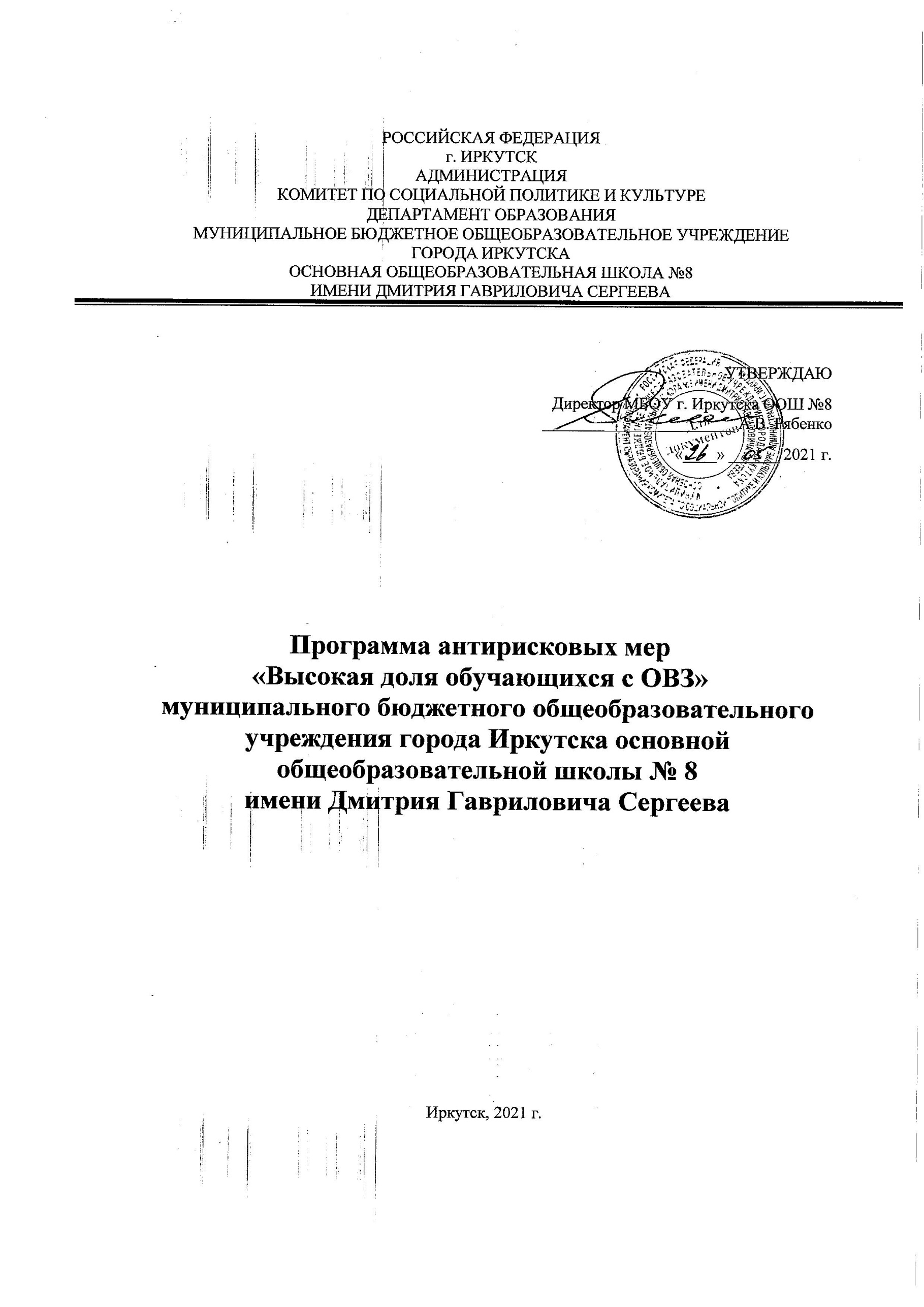 Программа антирисковых мер МБОУ г. Иркутска ООШ № 8Дорожная карта реализации программы антирисковых мер«Высокая доля обучающихся с ОВЗ»1.Наименование программы антирисковых мерВысокая доля обучающихся с ОВЗ2.Цель и задачи реализации программыСоздание целостной системы психолого- педагогического сопровождения обучающихся с ОВЗ, направленной на создание образовательной среды, способствующей позитивной социализации обучающихся.Задачи:Раннее выявление у детей затруднений в обучении, определение причин неуспеваемости по предметам;Разработка системы оценивания обучающихся в классах ОВЗРазработка мероприятий по оптимизации социально-бытовой адаптации детей с ОВЗ, реализация их интересов;Оптимизация системы профессионального и личностного роста педагогических работников непосредственно работающих с детьми с ОВЗ.Создание условий для профессионального самоопределения и социализации обучающихся с ОВЗ посредством адаптированных образовательных программ.Осуществление индивидуальной психолого-педагогической помощи детям с ОВЗ.Оказание методической помощи родителям (законным представителям) и педагогам, осуществляющим учебную и воспитательную функцию детей с ОВЗ.Отслеживание динамики всестороннего развития детей с ОВЗ.3.Целевые показателиРазнообразить и усовершенствовать психолого-педагогические диагностики на определение уровня успешности обучающихся с ОВЗ; повышение качества обучения учащихся по адаптированным программам (контрольные срезы, какая динамика в обучении наблюдается).Увеличение доли педагогических работников, повысивших профессиональную квалификацию по методикам работы с детьми с ОВЗ (прохождение курсов повышения квалификации).Составить план мероприятий, направленных на повышение имиджа школы в городе.4Методы сбора и обработки информацииПроведение диагностических работ успешности усвоения образовательных программ обучающимися, мониторинг удовлетворённости родителей качеством образовательных услуг5.Сроки реализации программыМай 2021 года – май 2022 г.6.Меры/мероприятия по достижению цели и задачСоздание рабочей группыПовышение квалификации педагогических работниковВнедрение адаптированных программ и критериев оценивания обучающихся с ОВЗРабота с вновь прибывшими детьмиКонсультации узких специалистов, обмен опытом, проведение круглых столов, родительских собраний на окружном и городском уровне.7.Ожидаемые конечные результаты реализации программыСоздана благоприятная образовательная среда, способствующая сохранению здоровья, воспитанию и развитию личности;У обучающихся выработаны формы поведения, в следствии которых они способны избежать опасностей для жизни и здоровья;Создана современная и гибкая система повышения квалификации и профессиональной переподготовки педагогов;Разработана система оценивания обучающихся в классах ОВЗ;Обучающиеся адаптированы к информационным технологиям обучения, которые в дальнейшем послужат успешным составляющим социализации и интеграции детей с ограниченными возможностями здоровья в современном обществе.8.ИсполнителиАдминистрация и педагогический коллектив школыЗадачаМероприятиеСроки реализацииОтветственныеУчастникиУправленческий модуль (создание инфраструктуры по реализации антирисковой программы)Создание рабочей группы по разработке и реализации антирисковой программыАпрель-май 2021ДиректорПедагогические работникиУправленческий модуль (создание инфраструктуры по реализации антирисковой программы)Разработка и утверждение дорожной карты по реализации антирисковой программыМай 2021Руководитель рабочей группыРабочая группаУправленческий модуль (создание инфраструктуры по реализации антирисковой программы)Провести анализ результатов реализации дорожной карты антирисковой программыНоябрь 2021Руководитель рабочей группыРабочая группаУправленческий модуль (создание инфраструктуры по реализации антирисковой программы)Утвердить анализ результатов реализации дорожной карты антирисковой программы Ноябрь 2021ДиректорРабочая группаУправленческий модуль (создание инфраструктуры по реализации антирисковой программы)Принять участие в сетевом взаимодействии ШНОР В течение годаДиректорПедагогические работникиУправленческий модуль (создание инфраструктуры по реализации антирисковой программы)Оформить партнерство со школами, оказывающими методическую и организационную поддержкуВ течение годаДиректорПедагогические работникиУправленческий модуль (создание инфраструктуры по реализации антирисковой программы)Обеспечить предоставление данных для экспертизы дорожной карты, информации о ее реализации, достижении целевых показателейВ течение годаРуководитель рабочей группыРабочая группаУправленческий модуль (создание инфраструктуры по реализации антирисковой программы)Создание рабочей группы по созданию и реализации программы развития школы на 2022-2027 годы  Октябрь 2021ДиректорПедагогические работникиРаннее выявление у детей затруднений в обучении, определение причин неуспеваемости по предметамКомплекснаядиагностика особых потребностей, возможностей, способностей ребенка, анализ результатов: согласно плана диагностики психологического и логопедического обследованияВ течение всего периода реализации программыПсихолого-педагогический состав комиссии школы Педагоги психологи, учителя-логопедыРазработка системы оценивания обучающихся в классах ОВЗразработка критериев оценивания учащихся с ОВЗ в различных предметных областяхАвгуст-сентябрь 2021 г.Руководители методических объединенийклассные руководители, учителя-предметникиРазработка мероприятий по оптимизации социально-бытовой адаптации детей с ОВЗ, реализация их интересовПривлечение к участию в конкурсах и мероприятиях различного уровняВ течение всего периода реализации программыАдминистрация школыПедагоги дополнительного образованияОптимизация системы профессионального и личностного роста педагогических работников непосредственно работающих с детьми с ОВЗПрохождение педагогическими работниками курсов повышения квалификации, участие в семинарах, вебинарах по методикам работы с детьми ОВЗВ течение всего периода реализации программыАдминистрация школыУчителя-предметникиОптимизация системы профессионального и личностного роста педагогических работников непосредственно работающих с детьми с ОВЗВыявление компетенций и их дефицитов у педагогов Апрель 2021Октябрь 2021Руководители МОПедагогические работникиСоздание условий для профессионального самоопределения и социализации обучающихся с ОВЗ посредством адаптированных образовательных программРазработка программы развития отдельных обучающихся и класса в целомсентябрь-октябрь 2021 г.Руководители методических объединенийклассные руководители, учителя-предметникиОсуществление индивидуальной психолого-педагогической помощи детям с ОВЗРеализация мероприятий в соответствии с индивидуальной программой развития обучающегося с ОВЗ, организация дополнительных коррекционно-развивающих занятий со специалистамиВ течение всего периода реализации программыПсихолого-педагогический состав комиссии школы Педагоги психологи, учителя-логопеды, классные руководителиОказание методической помощи родителям (законным представителям) и педагогам, осуществляющим учебную и воспитательную функцию детей с ОВЗ.Консультации родителей и педагогов специалистами, информирование об особенностях развития обучающихся и способах взаимодействия с нимипосле окончания каждой четвертиПсихолого-педагогический состав комиссии школы Педагоги психологи, учителя-логопедыОтслеживание динамики всестороннего развития детей с ОВЗ.Мониторинг динамики развития обучающихся с ОВЗсентябрь 2021, апрель 2022г.Психолого-педагогический состав комиссии школы Педагоги – психологи, учителя-логопедыОтслеживание динамики всестороннего развития детей с ОВЗ.Подготовка диагностик всестороннего развития детей с ОВЗмай, 2021Психолого-педагогический состав комиссии школы Педагоги – психологи, учителя-логопедыОтслеживание динамики всестороннего развития детей с ОВЗ.Принять участие в региональном мониторинге образовательных достижений обучающихся В течение годаРуководители группПедагогические работники УчащиесяСоставление плана мероприятий, направленных на повышение имиджа школы в городеПроведение окружных\городских семинаров или иных мероприятий по распространению опыта работы в классах для детей с ОВЗавгуст, 2021Администрация школыШкольная психолого-педагогическая комиссия,учителя-предметники, классные руководители